This form can be expanded electronically or extra information attached.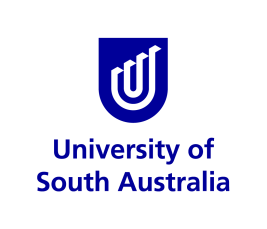 FIELDWORK DETAIL  This form supports the WHS Fieldwork Safety ProcedureWHS71Completed by:                                           Unit/Institute:                                     Date:   Completed by:                                           Unit/Institute:                                     Date:   This form is to be prepared by the Fieldwork Coordinator and must be completed for all multi-day fieldwork activities.A daytrip will require less detail and this information could be provided in email to the Contact Person.    A copy of the complete document is to be lodged with ____________________ [Nominated Contact Person] prior to departure.
A copy of the completed document should be held by the Fieldwork Leader while on the activity. This form is to be prepared by the Fieldwork Coordinator and must be completed for all multi-day fieldwork activities.A daytrip will require less detail and this information could be provided in email to the Contact Person.    A copy of the complete document is to be lodged with ____________________ [Nominated Contact Person] prior to departure.
A copy of the completed document should be held by the Fieldwork Leader while on the activity. This form is to be prepared by the Fieldwork Coordinator and must be completed for all multi-day fieldwork activities.A daytrip will require less detail and this information could be provided in email to the Contact Person.    A copy of the complete document is to be lodged with ____________________ [Nominated Contact Person] prior to departure.
A copy of the completed document should be held by the Fieldwork Leader while on the activity. This form is to be prepared by the Fieldwork Coordinator and must be completed for all multi-day fieldwork activities.A daytrip will require less detail and this information could be provided in email to the Contact Person.    A copy of the complete document is to be lodged with ____________________ [Nominated Contact Person] prior to departure.
A copy of the completed document should be held by the Fieldwork Leader while on the activity. This form is to be prepared by the Fieldwork Coordinator and must be completed for all multi-day fieldwork activities.A daytrip will require less detail and this information could be provided in email to the Contact Person.    A copy of the complete document is to be lodged with ____________________ [Nominated Contact Person] prior to departure.
A copy of the completed document should be held by the Fieldwork Leader while on the activity. This form is to be prepared by the Fieldwork Coordinator and must be completed for all multi-day fieldwork activities.A daytrip will require less detail and this information could be provided in email to the Contact Person.    A copy of the complete document is to be lodged with ____________________ [Nominated Contact Person] prior to departure.
A copy of the completed document should be held by the Fieldwork Leader while on the activity. This form is to be prepared by the Fieldwork Coordinator and must be completed for all multi-day fieldwork activities.A daytrip will require less detail and this information could be provided in email to the Contact Person.    A copy of the complete document is to be lodged with ____________________ [Nominated Contact Person] prior to departure.
A copy of the completed document should be held by the Fieldwork Leader while on the activity. This form is to be prepared by the Fieldwork Coordinator and must be completed for all multi-day fieldwork activities.A daytrip will require less detail and this information could be provided in email to the Contact Person.    A copy of the complete document is to be lodged with ____________________ [Nominated Contact Person] prior to departure.
A copy of the completed document should be held by the Fieldwork Leader while on the activity. This form is to be prepared by the Fieldwork Coordinator and must be completed for all multi-day fieldwork activities.A daytrip will require less detail and this information could be provided in email to the Contact Person.    A copy of the complete document is to be lodged with ____________________ [Nominated Contact Person] prior to departure.
A copy of the completed document should be held by the Fieldwork Leader while on the activity. This form is to be prepared by the Fieldwork Coordinator and must be completed for all multi-day fieldwork activities.A daytrip will require less detail and this information could be provided in email to the Contact Person.    A copy of the complete document is to be lodged with ____________________ [Nominated Contact Person] prior to departure.
A copy of the completed document should be held by the Fieldwork Leader while on the activity. This form is to be prepared by the Fieldwork Coordinator and must be completed for all multi-day fieldwork activities.A daytrip will require less detail and this information could be provided in email to the Contact Person.    A copy of the complete document is to be lodged with ____________________ [Nominated Contact Person] prior to departure.
A copy of the completed document should be held by the Fieldwork Leader while on the activity. This form is to be prepared by the Fieldwork Coordinator and must be completed for all multi-day fieldwork activities.A daytrip will require less detail and this information could be provided in email to the Contact Person.    A copy of the complete document is to be lodged with ____________________ [Nominated Contact Person] prior to departure.
A copy of the completed document should be held by the Fieldwork Leader while on the activity. This form is to be prepared by the Fieldwork Coordinator and must be completed for all multi-day fieldwork activities.A daytrip will require less detail and this information could be provided in email to the Contact Person.    A copy of the complete document is to be lodged with ____________________ [Nominated Contact Person] prior to departure.
A copy of the completed document should be held by the Fieldwork Leader while on the activity. This form is to be prepared by the Fieldwork Coordinator and must be completed for all multi-day fieldwork activities.A daytrip will require less detail and this information could be provided in email to the Contact Person.    A copy of the complete document is to be lodged with ____________________ [Nominated Contact Person] prior to departure.
A copy of the completed document should be held by the Fieldwork Leader while on the activity. This form is to be prepared by the Fieldwork Coordinator and must be completed for all multi-day fieldwork activities.A daytrip will require less detail and this information could be provided in email to the Contact Person.    A copy of the complete document is to be lodged with ____________________ [Nominated Contact Person] prior to departure.
A copy of the completed document should be held by the Fieldwork Leader while on the activity. This form is to be prepared by the Fieldwork Coordinator and must be completed for all multi-day fieldwork activities.A daytrip will require less detail and this information could be provided in email to the Contact Person.    A copy of the complete document is to be lodged with ____________________ [Nominated Contact Person] prior to departure.
A copy of the completed document should be held by the Fieldwork Leader while on the activity. This form is to be prepared by the Fieldwork Coordinator and must be completed for all multi-day fieldwork activities.A daytrip will require less detail and this information could be provided in email to the Contact Person.    A copy of the complete document is to be lodged with ____________________ [Nominated Contact Person] prior to departure.
A copy of the completed document should be held by the Fieldwork Leader while on the activity. This form is to be prepared by the Fieldwork Coordinator and must be completed for all multi-day fieldwork activities.A daytrip will require less detail and this information could be provided in email to the Contact Person.    A copy of the complete document is to be lodged with ____________________ [Nominated Contact Person] prior to departure.
A copy of the completed document should be held by the Fieldwork Leader while on the activity. This form is to be prepared by the Fieldwork Coordinator and must be completed for all multi-day fieldwork activities.A daytrip will require less detail and this information could be provided in email to the Contact Person.    A copy of the complete document is to be lodged with ____________________ [Nominated Contact Person] prior to departure.
A copy of the completed document should be held by the Fieldwork Leader while on the activity. This form is to be prepared by the Fieldwork Coordinator and must be completed for all multi-day fieldwork activities.A daytrip will require less detail and this information could be provided in email to the Contact Person.    A copy of the complete document is to be lodged with ____________________ [Nominated Contact Person] prior to departure.
A copy of the completed document should be held by the Fieldwork Leader while on the activity. This form is to be prepared by the Fieldwork Coordinator and must be completed for all multi-day fieldwork activities.A daytrip will require less detail and this information could be provided in email to the Contact Person.    A copy of the complete document is to be lodged with ____________________ [Nominated Contact Person] prior to departure.
A copy of the completed document should be held by the Fieldwork Leader while on the activity. This form is to be prepared by the Fieldwork Coordinator and must be completed for all multi-day fieldwork activities.A daytrip will require less detail and this information could be provided in email to the Contact Person.    A copy of the complete document is to be lodged with ____________________ [Nominated Contact Person] prior to departure.
A copy of the completed document should be held by the Fieldwork Leader while on the activity. GENERAL DETAILSGENERAL DETAILSGENERAL DETAILSGENERAL DETAILSGENERAL DETAILSGENERAL DETAILSGENERAL DETAILSGENERAL DETAILSGENERAL DETAILSGENERAL DETAILSGENERAL DETAILSGENERAL DETAILSGENERAL DETAILSGENERAL DETAILSGENERAL DETAILSGENERAL DETAILSGENERAL DETAILSGENERAL DETAILSGENERAL DETAILSGENERAL DETAILSGENERAL DETAILSGENERAL DETAILSFieldwork typeFieldwork typeFieldwork typeDay-trip    Camp    Study tour    Teaching    Research   Other:  Day-trip    Camp    Study tour    Teaching    Research   Other:  Day-trip    Camp    Study tour    Teaching    Research   Other:  Day-trip    Camp    Study tour    Teaching    Research   Other:  Day-trip    Camp    Study tour    Teaching    Research   Other:  Day-trip    Camp    Study tour    Teaching    Research   Other:  Day-trip    Camp    Study tour    Teaching    Research   Other:  Day-trip    Camp    Study tour    Teaching    Research   Other:  Day-trip    Camp    Study tour    Teaching    Research   Other:  Day-trip    Camp    Study tour    Teaching    Research   Other:  Day-trip    Camp    Study tour    Teaching    Research   Other:  Day-trip    Camp    Study tour    Teaching    Research   Other:  Day-trip    Camp    Study tour    Teaching    Research   Other:  Day-trip    Camp    Study tour    Teaching    Research   Other:  Day-trip    Camp    Study tour    Teaching    Research   Other:  Day-trip    Camp    Study tour    Teaching    Research   Other:  Day-trip    Camp    Study tour    Teaching    Research   Other:  Day-trip    Camp    Study tour    Teaching    Research   Other:  Day-trip    Camp    Study tour    Teaching    Research   Other:  Fieldwork location Fieldwork location Fieldwork location Fieldwork activityFieldwork activityFieldwork activityFieldwork activityFieldwork activityDeparture date & timeDeparture date & timeDeparture date & timeReturn date & timeReturn date & timeReturn date & timeReturn date & timeReturn date & timeFieldwork CoordinatorFieldwork CoordinatorFieldwork CoordinatorCourseCourseCourseCourseCourseFieldwork Supervisor   Fieldwork Supervisor   Fieldwork Supervisor   Contact NoContact NoContact NoContact NoContact NoDescription of field tripDescription of field tripDescription of field tripDescription of field tripDescription of field tripDescription of field tripDescription of field tripDescription of field tripDescription of field tripDescription of field tripDescription of field tripDescription of field tripDescription of field tripDescription of field tripDescription of field tripDescription of field tripDescription of field tripDescription of field tripDescription of field tripDescription of field tripDescription of field tripDescription of field tripHave environmental, physical or other hazards been considered in managing safety risks? Have environmental, physical or other hazards been considered in managing safety risks? Have environmental, physical or other hazards been considered in managing safety risks? Have environmental, physical or other hazards been considered in managing safety risks? Have environmental, physical or other hazards been considered in managing safety risks? Have environmental, physical or other hazards been considered in managing safety risks? Have environmental, physical or other hazards been considered in managing safety risks? Have environmental, physical or other hazards been considered in managing safety risks? Have environmental, physical or other hazards been considered in managing safety risks? Have environmental, physical or other hazards been considered in managing safety risks? Have environmental, physical or other hazards been considered in managing safety risks? Have environmental, physical or other hazards been considered in managing safety risks? Have environmental, physical or other hazards been considered in managing safety risks? Have environmental, physical or other hazards been considered in managing safety risks? Have environmental, physical or other hazards been considered in managing safety risks? Have environmental, physical or other hazards been considered in managing safety risks? Have environmental, physical or other hazards been considered in managing safety risks? Have environmental, physical or other hazards been considered in managing safety risks? Have environmental, physical or other hazards been considered in managing safety risks? Have environmental, physical or other hazards been considered in managing safety risks? Have environmental, physical or other hazards been considered in managing safety risks? Overall level of health and safety risk associated with activityOverall level of health and safety risk associated with activityOverall level of health and safety risk associated with activityOverall level of health and safety risk associated with activityOverall level of health and safety risk associated with activityOverall level of health and safety risk associated with activityOverall level of health and safety risk associated with activityOverall level of health and safety risk associated with activityOverall level of health and safety risk associated with activityOverall level of health and safety risk associated with activityOverall level of health and safety risk associated with activityOverall level of health and safety risk associated with activityOverall level of health and safety risk associated with activity   High   High   High   HighMediumMediumMediumMediumLowPARTICIPANT INFORMATION   List all participants, including staff and volunteers PARTICIPANT INFORMATION   List all participants, including staff and volunteers PARTICIPANT INFORMATION   List all participants, including staff and volunteers PARTICIPANT INFORMATION   List all participants, including staff and volunteers PARTICIPANT INFORMATION   List all participants, including staff and volunteers PARTICIPANT INFORMATION   List all participants, including staff and volunteers PARTICIPANT INFORMATION   List all participants, including staff and volunteers PARTICIPANT INFORMATION   List all participants, including staff and volunteers PARTICIPANT INFORMATION   List all participants, including staff and volunteers PARTICIPANT INFORMATION   List all participants, including staff and volunteers PARTICIPANT INFORMATION   List all participants, including staff and volunteers PARTICIPANT INFORMATION   List all participants, including staff and volunteers PARTICIPANT INFORMATION   List all participants, including staff and volunteers PARTICIPANT INFORMATION   List all participants, including staff and volunteers PARTICIPANT INFORMATION   List all participants, including staff and volunteers PARTICIPANT INFORMATION   List all participants, including staff and volunteers PARTICIPANT INFORMATION   List all participants, including staff and volunteers PARTICIPANT INFORMATION   List all participants, including staff and volunteers PARTICIPANT INFORMATION   List all participants, including staff and volunteers PARTICIPANT INFORMATION   List all participants, including staff and volunteers PARTICIPANT INFORMATION   List all participants, including staff and volunteers PARTICIPANT INFORMATION   List all participants, including staff and volunteers NameStudent IdStudent IdStudent IdStudent IdStudent Id*Relevant medical information*Relevant medical information*Relevant medical information*Relevant medical information*Relevant medical informationEmergency contact person/next of kinEmergency contact person/next of kinEmergency contact person/next of kinEmergency contact person/next of kinEmergency contact person/next of kinEmergency contact person/next of kinEmergency contact person/next of kinEmergency contact person/next of kinPhone numberPhone numberPhone number*confidential medical information: please advise Fieldwork Coordinator directly*confidential medical information: please advise Fieldwork Coordinator directly*confidential medical information: please advise Fieldwork Coordinator directly*confidential medical information: please advise Fieldwork Coordinator directly*confidential medical information: please advise Fieldwork Coordinator directly*confidential medical information: please advise Fieldwork Coordinator directly*confidential medical information: please advise Fieldwork Coordinator directly*confidential medical information: please advise Fieldwork Coordinator directly*confidential medical information: please advise Fieldwork Coordinator directly*confidential medical information: please advise Fieldwork Coordinator directly*confidential medical information: please advise Fieldwork Coordinator directly*confidential medical information: please advise Fieldwork Coordinator directly*confidential medical information: please advise Fieldwork Coordinator directly*confidential medical information: please advise Fieldwork Coordinator directly*confidential medical information: please advise Fieldwork Coordinator directly*confidential medical information: please advise Fieldwork Coordinator directly*confidential medical information: please advise Fieldwork Coordinator directly*confidential medical information: please advise Fieldwork Coordinator directly*confidential medical information: please advise Fieldwork Coordinator directly*confidential medical information: please advise Fieldwork Coordinator directly*confidential medical information: please advise Fieldwork Coordinator directly*confidential medical information: please advise Fieldwork Coordinator directlyCONTACT PERSON: to be notified of significant incident or emergency situationCONTACT PERSON: to be notified of significant incident or emergency situationCONTACT PERSON: to be notified of significant incident or emergency situationCONTACT PERSON: to be notified of significant incident or emergency situationCONTACT PERSON: to be notified of significant incident or emergency situationCONTACT PERSON: to be notified of significant incident or emergency situationCONTACT PERSON: to be notified of significant incident or emergency situationCONTACT PERSON: to be notified of significant incident or emergency situationCONTACT PERSON: to be notified of significant incident or emergency situationCONTACT PERSON: to be notified of significant incident or emergency situationCONTACT PERSON: to be notified of significant incident or emergency situationCONTACT PERSON: to be notified of significant incident or emergency situationCONTACT PERSON: to be notified of significant incident or emergency situationCONTACT PERSON: to be notified of significant incident or emergency situationCONTACT PERSON: to be notified of significant incident or emergency situationCONTACT PERSON: to be notified of significant incident or emergency situationCONTACT PERSON: to be notified of significant incident or emergency situationCONTACT PERSON: to be notified of significant incident or emergency situationCONTACT PERSON: to be notified of significant incident or emergency situationCONTACT PERSON: to be notified of significant incident or emergency situationCONTACT PERSON: to be notified of significant incident or emergency situationCONTACT PERSON: to be notified of significant incident or emergency situationName:  Name:  Name:  Name:  Name:  Name:  Name:  Name:  Name:  Phone:  Phone:  Phone:  Phone:  Phone:  Phone:  Phone:  Phone:  Phone:  Phone:  Phone:  Phone:  Phone:  ITINERARY / OVERNIGHT LOCATIONSITINERARY / OVERNIGHT LOCATIONSITINERARY / OVERNIGHT LOCATIONSITINERARY / OVERNIGHT LOCATIONSITINERARY / OVERNIGHT LOCATIONSITINERARY / OVERNIGHT LOCATIONSITINERARY / OVERNIGHT LOCATIONSITINERARY / OVERNIGHT LOCATIONS                    Map used:                     Map used:                     Map used:                     Map used:                     Map used:                     Map used:                     Map used:                     Map used:                     Map used:                     Map used:                     Map used:                     Map used:                     Map used:                     Map used: ItineraryItineraryItineraryItineraryLocation descriptionLocation descriptionLocation descriptionLocation descriptionLocation descriptionLocation descriptionLocation descriptionLocation descriptionLocation descriptionLocation descriptionGrid Reference
if applicableGrid Reference
if applicableGrid Reference
if applicableGrid Reference
if applicableGrid Reference
if applicableGrid Reference
if applicableDateDateCONTACT & COMMUNICATION DETAILS contacts / means & schedule of contact:   CONTACT & COMMUNICATION DETAILS contacts / means & schedule of contact:   CONTACT & COMMUNICATION DETAILS contacts / means & schedule of contact:   CONTACT & COMMUNICATION DETAILS contacts / means & schedule of contact:   CONTACT & COMMUNICATION DETAILS contacts / means & schedule of contact:   CONTACT & COMMUNICATION DETAILS contacts / means & schedule of contact:   CONTACT & COMMUNICATION DETAILS contacts / means & schedule of contact:   CONTACT & COMMUNICATION DETAILS contacts / means & schedule of contact:   CONTACT & COMMUNICATION DETAILS contacts / means & schedule of contact:   CONTACT & COMMUNICATION DETAILS contacts / means & schedule of contact:   CONTACT & COMMUNICATION DETAILS contacts / means & schedule of contact:   CONTACT & COMMUNICATION DETAILS contacts / means & schedule of contact:   CONTACT & COMMUNICATION DETAILS contacts / means & schedule of contact:   CONTACT & COMMUNICATION DETAILS contacts / means & schedule of contact:   CONTACT & COMMUNICATION DETAILS contacts / means & schedule of contact:   CONTACT & COMMUNICATION DETAILS contacts / means & schedule of contact:   CONTACT & COMMUNICATION DETAILS contacts / means & schedule of contact:   CONTACT & COMMUNICATION DETAILS contacts / means & schedule of contact:   CONTACT & COMMUNICATION DETAILS contacts / means & schedule of contact:   CONTACT & COMMUNICATION DETAILS contacts / means & schedule of contact:   CONTACT & COMMUNICATION DETAILS contacts / means & schedule of contact:   CONTACT & COMMUNICATION DETAILS contacts / means & schedule of contact:   Role  (eg)Role  (eg)NameNameNameNameNameMobile NumberMobile NumberMobile NumberMobile NumberMobile NumberSatellite NumberSatellite NumberSatellite NumberSatellite NumberSatellite NumberSatellite NumberContact ScheduleContact ScheduleContact ScheduleContact ScheduleContact PersonContact PersonFieldwork CoordinatorFieldwork CoordinatorPark RangerPark Ranger               Note:      Mobile phones should not be relied upon.  Satellite phones are recommended for remote areas               Note:      Mobile phones should not be relied upon.  Satellite phones are recommended for remote areas               Note:      Mobile phones should not be relied upon.  Satellite phones are recommended for remote areas               Note:      Mobile phones should not be relied upon.  Satellite phones are recommended for remote areas               Note:      Mobile phones should not be relied upon.  Satellite phones are recommended for remote areas               Note:      Mobile phones should not be relied upon.  Satellite phones are recommended for remote areas               Note:      Mobile phones should not be relied upon.  Satellite phones are recommended for remote areas               Note:      Mobile phones should not be relied upon.  Satellite phones are recommended for remote areas               Note:      Mobile phones should not be relied upon.  Satellite phones are recommended for remote areas               Note:      Mobile phones should not be relied upon.  Satellite phones are recommended for remote areas               Note:      Mobile phones should not be relied upon.  Satellite phones are recommended for remote areas               Note:      Mobile phones should not be relied upon.  Satellite phones are recommended for remote areas               Note:      Mobile phones should not be relied upon.  Satellite phones are recommended for remote areas               Note:      Mobile phones should not be relied upon.  Satellite phones are recommended for remote areas               Note:      Mobile phones should not be relied upon.  Satellite phones are recommended for remote areas               Note:      Mobile phones should not be relied upon.  Satellite phones are recommended for remote areas               Note:      Mobile phones should not be relied upon.  Satellite phones are recommended for remote areas               Note:      Mobile phones should not be relied upon.  Satellite phones are recommended for remote areas               Note:      Mobile phones should not be relied upon.  Satellite phones are recommended for remote areas               Note:      Mobile phones should not be relied upon.  Satellite phones are recommended for remote areas               Note:      Mobile phones should not be relied upon.  Satellite phones are recommended for remote areas               Note:      Mobile phones should not be relied upon.  Satellite phones are recommended for remote areasEMERGENCY RESPONSE PLAN & CONTACTSEMERGENCY RESPONSE PLAN & CONTACTSEMERGENCY RESPONSE PLAN & CONTACTSEMERGENCY RESPONSE PLAN & CONTACTSEMERGENCY RESPONSE PLAN & CONTACTSEMERGENCY RESPONSE PLAN & CONTACTSEMERGENCY RESPONSE PLAN & CONTACTSEMERGENCY RESPONSE PLAN & CONTACTSEMERGENCY RESPONSE PLAN & CONTACTSEMERGENCY RESPONSE PLAN & CONTACTSEMERGENCY RESPONSE PLAN & CONTACTSEMERGENCY RESPONSE PLAN & CONTACTSEMERGENCY RESPONSE PLAN & CONTACTSEMERGENCY RESPONSE PLAN & CONTACTSEMERGENCY RESPONSE PLAN & CONTACTSEMERGENCY RESPONSE PLAN & CONTACTSEMERGENCY RESPONSE PLAN & CONTACTSEMERGENCY RESPONSE PLAN & CONTACTSEMERGENCY RESPONSE PLAN & CONTACTSEMERGENCY RESPONSE PLAN & CONTACTSEMERGENCY RESPONSE PLAN & CONTACTSEMERGENCY RESPONSE PLAN & CONTACTS
1.       Manage situation   [which may include - providing first aid, initiate immediate local search, control group] 2.       Call for assistance [appropriate agency as required:  Ambulance,   Police, National Park]3.       Notify UniSA Nominated Contact Person [page 1].  Detail any actions you need this person to complete4.       Provide updates as you are able to. List of contacts for potential use in an emergency situation:
1.       Manage situation   [which may include - providing first aid, initiate immediate local search, control group] 2.       Call for assistance [appropriate agency as required:  Ambulance,   Police, National Park]3.       Notify UniSA Nominated Contact Person [page 1].  Detail any actions you need this person to complete4.       Provide updates as you are able to. List of contacts for potential use in an emergency situation:
1.       Manage situation   [which may include - providing first aid, initiate immediate local search, control group] 2.       Call for assistance [appropriate agency as required:  Ambulance,   Police, National Park]3.       Notify UniSA Nominated Contact Person [page 1].  Detail any actions you need this person to complete4.       Provide updates as you are able to. List of contacts for potential use in an emergency situation:
1.       Manage situation   [which may include - providing first aid, initiate immediate local search, control group] 2.       Call for assistance [appropriate agency as required:  Ambulance,   Police, National Park]3.       Notify UniSA Nominated Contact Person [page 1].  Detail any actions you need this person to complete4.       Provide updates as you are able to. List of contacts for potential use in an emergency situation:
1.       Manage situation   [which may include - providing first aid, initiate immediate local search, control group] 2.       Call for assistance [appropriate agency as required:  Ambulance,   Police, National Park]3.       Notify UniSA Nominated Contact Person [page 1].  Detail any actions you need this person to complete4.       Provide updates as you are able to. List of contacts for potential use in an emergency situation:
1.       Manage situation   [which may include - providing first aid, initiate immediate local search, control group] 2.       Call for assistance [appropriate agency as required:  Ambulance,   Police, National Park]3.       Notify UniSA Nominated Contact Person [page 1].  Detail any actions you need this person to complete4.       Provide updates as you are able to. List of contacts for potential use in an emergency situation:
1.       Manage situation   [which may include - providing first aid, initiate immediate local search, control group] 2.       Call for assistance [appropriate agency as required:  Ambulance,   Police, National Park]3.       Notify UniSA Nominated Contact Person [page 1].  Detail any actions you need this person to complete4.       Provide updates as you are able to. List of contacts for potential use in an emergency situation:
1.       Manage situation   [which may include - providing first aid, initiate immediate local search, control group] 2.       Call for assistance [appropriate agency as required:  Ambulance,   Police, National Park]3.       Notify UniSA Nominated Contact Person [page 1].  Detail any actions you need this person to complete4.       Provide updates as you are able to. List of contacts for potential use in an emergency situation:
1.       Manage situation   [which may include - providing first aid, initiate immediate local search, control group] 2.       Call for assistance [appropriate agency as required:  Ambulance,   Police, National Park]3.       Notify UniSA Nominated Contact Person [page 1].  Detail any actions you need this person to complete4.       Provide updates as you are able to. List of contacts for potential use in an emergency situation:
1.       Manage situation   [which may include - providing first aid, initiate immediate local search, control group] 2.       Call for assistance [appropriate agency as required:  Ambulance,   Police, National Park]3.       Notify UniSA Nominated Contact Person [page 1].  Detail any actions you need this person to complete4.       Provide updates as you are able to. List of contacts for potential use in an emergency situation:
1.       Manage situation   [which may include - providing first aid, initiate immediate local search, control group] 2.       Call for assistance [appropriate agency as required:  Ambulance,   Police, National Park]3.       Notify UniSA Nominated Contact Person [page 1].  Detail any actions you need this person to complete4.       Provide updates as you are able to. List of contacts for potential use in an emergency situation:
1.       Manage situation   [which may include - providing first aid, initiate immediate local search, control group] 2.       Call for assistance [appropriate agency as required:  Ambulance,   Police, National Park]3.       Notify UniSA Nominated Contact Person [page 1].  Detail any actions you need this person to complete4.       Provide updates as you are able to. List of contacts for potential use in an emergency situation:
1.       Manage situation   [which may include - providing first aid, initiate immediate local search, control group] 2.       Call for assistance [appropriate agency as required:  Ambulance,   Police, National Park]3.       Notify UniSA Nominated Contact Person [page 1].  Detail any actions you need this person to complete4.       Provide updates as you are able to. List of contacts for potential use in an emergency situation:
1.       Manage situation   [which may include - providing first aid, initiate immediate local search, control group] 2.       Call for assistance [appropriate agency as required:  Ambulance,   Police, National Park]3.       Notify UniSA Nominated Contact Person [page 1].  Detail any actions you need this person to complete4.       Provide updates as you are able to. List of contacts for potential use in an emergency situation:
1.       Manage situation   [which may include - providing first aid, initiate immediate local search, control group] 2.       Call for assistance [appropriate agency as required:  Ambulance,   Police, National Park]3.       Notify UniSA Nominated Contact Person [page 1].  Detail any actions you need this person to complete4.       Provide updates as you are able to. List of contacts for potential use in an emergency situation:
1.       Manage situation   [which may include - providing first aid, initiate immediate local search, control group] 2.       Call for assistance [appropriate agency as required:  Ambulance,   Police, National Park]3.       Notify UniSA Nominated Contact Person [page 1].  Detail any actions you need this person to complete4.       Provide updates as you are able to. List of contacts for potential use in an emergency situation:
1.       Manage situation   [which may include - providing first aid, initiate immediate local search, control group] 2.       Call for assistance [appropriate agency as required:  Ambulance,   Police, National Park]3.       Notify UniSA Nominated Contact Person [page 1].  Detail any actions you need this person to complete4.       Provide updates as you are able to. List of contacts for potential use in an emergency situation:
1.       Manage situation   [which may include - providing first aid, initiate immediate local search, control group] 2.       Call for assistance [appropriate agency as required:  Ambulance,   Police, National Park]3.       Notify UniSA Nominated Contact Person [page 1].  Detail any actions you need this person to complete4.       Provide updates as you are able to. List of contacts for potential use in an emergency situation:
1.       Manage situation   [which may include - providing first aid, initiate immediate local search, control group] 2.       Call for assistance [appropriate agency as required:  Ambulance,   Police, National Park]3.       Notify UniSA Nominated Contact Person [page 1].  Detail any actions you need this person to complete4.       Provide updates as you are able to. List of contacts for potential use in an emergency situation:
1.       Manage situation   [which may include - providing first aid, initiate immediate local search, control group] 2.       Call for assistance [appropriate agency as required:  Ambulance,   Police, National Park]3.       Notify UniSA Nominated Contact Person [page 1].  Detail any actions you need this person to complete4.       Provide updates as you are able to. List of contacts for potential use in an emergency situation:
1.       Manage situation   [which may include - providing first aid, initiate immediate local search, control group] 2.       Call for assistance [appropriate agency as required:  Ambulance,   Police, National Park]3.       Notify UniSA Nominated Contact Person [page 1].  Detail any actions you need this person to complete4.       Provide updates as you are able to. List of contacts for potential use in an emergency situation:
1.       Manage situation   [which may include - providing first aid, initiate immediate local search, control group] 2.       Call for assistance [appropriate agency as required:  Ambulance,   Police, National Park]3.       Notify UniSA Nominated Contact Person [page 1].  Detail any actions you need this person to complete4.       Provide updates as you are able to. List of contacts for potential use in an emergency situation:FACILITYFACILITYFACILITYFACILITYFACILITYLOCATIONLOCATIONLOCATIONLOCATIONLOCATIONLOCATIONLOCATIONLOCATIONLOCATIONLOCATIONLOCATIONCONTACT (phone)CONTACT (phone)CONTACT (phone)CONTACT (phone)CONTACT (phone)CONTACT (phone)Hospital /or  Nearest Medical Hospital /or  Nearest Medical Hospital /or  Nearest Medical Hospital /or  Nearest Medical Hospital /or  Nearest Medical PolicePolicePolicePolicePoliceNational Park National Park National Park National Park National Park Unit / Institute (Director/General Manager)  Unit / Institute (Director/General Manager)  Unit / Institute (Director/General Manager)  Unit / Institute (Director/General Manager)  Unit / Institute (Director/General Manager)  call if Nominated Contact is unavailablecall if Nominated Contact is unavailablecall if Nominated Contact is unavailablecall if Nominated Contact is unavailablecall if Nominated Contact is unavailablecall if Nominated Contact is unavailablecall if Nominated Contact is unavailablecall if Nominated Contact is unavailablecall if Nominated Contact is unavailablecall if Nominated Contact is unavailablecall if Nominated Contact is unavailableUniSA SecurityUniSA SecurityUniSA SecurityUniSA SecurityUniSA SecurityOther:  Other:  Other:  Other:  Other:  ATTACHMENTS attach any relevant documents ATTACHMENTS attach any relevant documents ATTACHMENTS attach any relevant documents ATTACHMENTS attach any relevant documents ATTACHMENTS attach any relevant documents ATTACHMENTS attach any relevant documents ATTACHMENTS attach any relevant documents ATTACHMENTS attach any relevant documents ATTACHMENTS attach any relevant documents ATTACHMENTS attach any relevant documents ATTACHMENTS attach any relevant documents ATTACHMENTS attach any relevant documents ATTACHMENTS attach any relevant documents ATTACHMENTS attach any relevant documents ATTACHMENTS attach any relevant documents ATTACHMENTS attach any relevant documents ATTACHMENTS attach any relevant documents ATTACHMENTS attach any relevant documents ATTACHMENTS attach any relevant documents ATTACHMENTS attach any relevant documents ATTACHMENTS attach any relevant documents ATTACHMENTS attach any relevant documents Maps	-  Detailed itineraries	-  Risk assessment	-  Fieldwork Detail (WHS 72)	-  Other Maps	-  Detailed itineraries	-  Risk assessment	-  Fieldwork Detail (WHS 72)	-  Other Maps	-  Detailed itineraries	-  Risk assessment	-  Fieldwork Detail (WHS 72)	-  Other Maps	-  Detailed itineraries	-  Risk assessment	-  Fieldwork Detail (WHS 72)	-  Other Maps	-  Detailed itineraries	-  Risk assessment	-  Fieldwork Detail (WHS 72)	-  Other Maps	-  Detailed itineraries	-  Risk assessment	-  Fieldwork Detail (WHS 72)	-  Other Maps	-  Detailed itineraries	-  Risk assessment	-  Fieldwork Detail (WHS 72)	-  Other Maps	-  Detailed itineraries	-  Risk assessment	-  Fieldwork Detail (WHS 72)	-  Other Maps	-  Detailed itineraries	-  Risk assessment	-  Fieldwork Detail (WHS 72)	-  Other Maps	-  Detailed itineraries	-  Risk assessment	-  Fieldwork Detail (WHS 72)	-  Other Maps	-  Detailed itineraries	-  Risk assessment	-  Fieldwork Detail (WHS 72)	-  Other Maps	-  Detailed itineraries	-  Risk assessment	-  Fieldwork Detail (WHS 72)	-  Other Maps	-  Detailed itineraries	-  Risk assessment	-  Fieldwork Detail (WHS 72)	-  Other Maps	-  Detailed itineraries	-  Risk assessment	-  Fieldwork Detail (WHS 72)	-  Other Maps	-  Detailed itineraries	-  Risk assessment	-  Fieldwork Detail (WHS 72)	-  Other Maps	-  Detailed itineraries	-  Risk assessment	-  Fieldwork Detail (WHS 72)	-  Other Maps	-  Detailed itineraries	-  Risk assessment	-  Fieldwork Detail (WHS 72)	-  Other Maps	-  Detailed itineraries	-  Risk assessment	-  Fieldwork Detail (WHS 72)	-  Other Maps	-  Detailed itineraries	-  Risk assessment	-  Fieldwork Detail (WHS 72)	-  Other Maps	-  Detailed itineraries	-  Risk assessment	-  Fieldwork Detail (WHS 72)	-  Other Maps	-  Detailed itineraries	-  Risk assessment	-  Fieldwork Detail (WHS 72)	-  Other Maps	-  Detailed itineraries	-  Risk assessment	-  Fieldwork Detail (WHS 72)	-  Other 